КУЛЬТУРНЫЙ ДНЕВНИК ШКОЛЬНИКАЮнусовой ЛианыУченицы 8 «А» классаМКОУ «СОШ№1»2021 годРаздел 1. Приглашение к чтению.Раздел 2. Волшебный мир искусства.Раздел 3. Театральные встречи.Раздел 4. Удивительный мир кино.Раздел 5. Никто не забыт…Раздел 6. Музейное зазеркалье.Раздел 7. Мой Дагестан.№Дата, форма посещения (очная или дистанционная)Посещение с родителями/групповое/индивидуальноеНазвание, место расположенияВпечатление Фотографии Очная Групповое  Библиотека г.Избербаш Мне очень понравилось , мы узнали много новых произведений и даже взяли себе несколько книг почитать 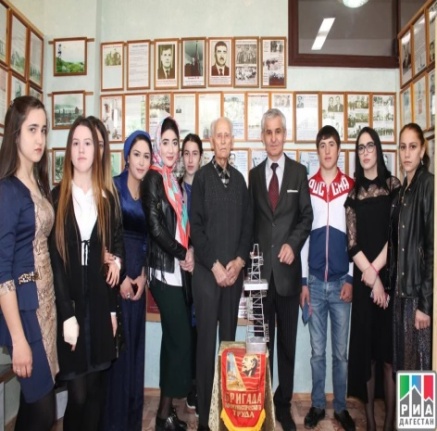 №Дата, форма посещения (очная или дистанционная)Посещение с родителями/групповое/индивидуальноеНазвание, место расположенияВпечатление Фотографии Очная Групповое Дом Культуры г.Избербаш Мы познакомились с разными картинами и лучше узнали об их авторах 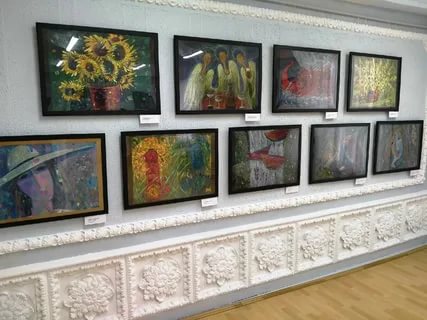 №Дата, форма посещения (очная или дистанционная)Посещение с родителями/групповое/индивидуальноеНазвание, место расположенияВпечатление Фотографии Очная С родителями Даргинский театр имени Омарла Батырая Мне очень понравилась  данная сценка, она была очень поучительная 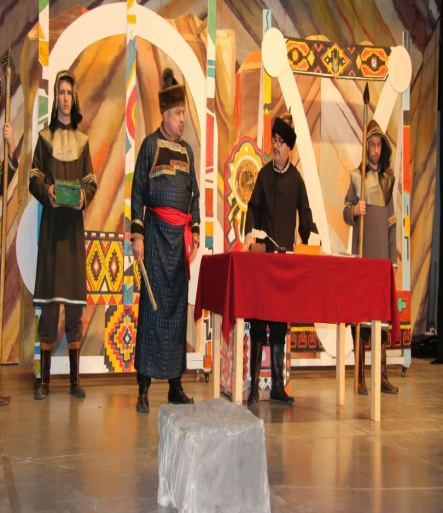 №Дата, форма посещения (очная или дистанционная)Посещение с родителями/групповое/индивидуальноеНазвание, место расположенияВпечатление Фотографии Очная С родителями Cinema Hall восток г.ИзбербашМне очень понравился фильм «Райа и последний дракон», он очень смешной и одновременно поучительный 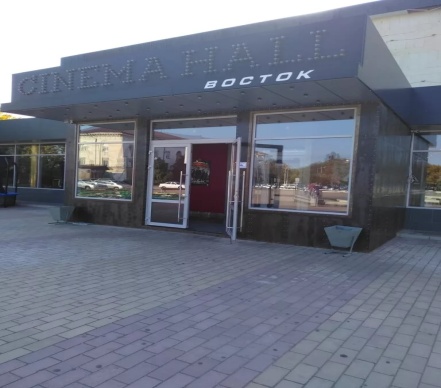 №Дата, форма посещения (очная или дистанционная)Посещение с родителями/групповое/индивидуальноеНазвание, место расположенияВпечатление Фотографии Очная С родителями Парк Победы г.Избербаш, праздник 9 маяМне и моей семье очень понравился этот праздник, мы стараемся не пропускать этот праздник и посещать парады каждый год 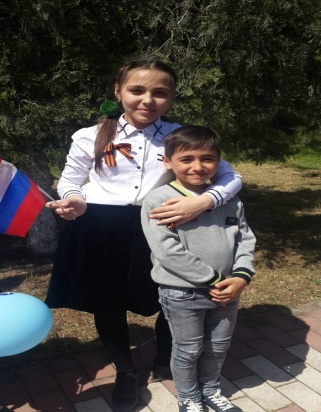 №Дата, форма посещения (очная или дистанционная)Посещение с родителями/групповое/индивидуальноеНазвание, место расположенияВпечатление Фотографии Очная Групповое Музей МКОУСОШ 1Нам очень понравился этот поход в музей, мы рассказывали стихи, а нам рассказывали историю Дагестана 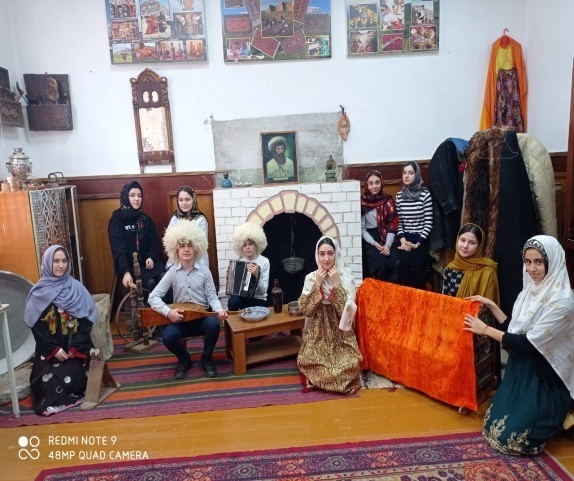 №Дата, форма посещения (очная или дистанционная)Посещение с родителями/групповое/индивидуальноеНазвание, место расположенияВпечатление Фотографии ОЧНАЯС родителями Сулакский Каньон Мне очень понравились эти живописные виды, лазурная вода в реке Сулак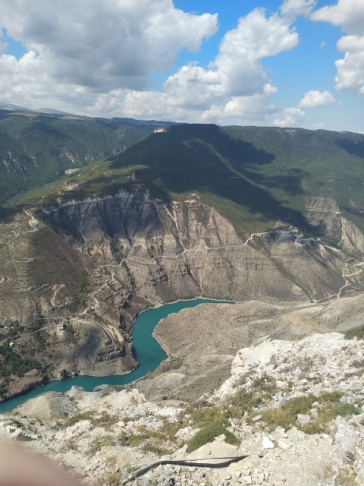 